LO: To reflect on the artists that we have covered over the course of the year and re-create your favourite piece. HOM: Striving for accuracy.What three artists have we covered this year?_____________________________________________________________________________________________________________________________________________________________________________________________________________________________________________Provide a brief description of each artist’s style of art work.……………………………………….._________________________________________________________________________________________________________________________________________________________________________________________________________________________________________________________________________________________________________________________________________________________________________________________________________________________________________________________________________________________________________________________________________________________________________……………………………………….._________________________________________________________________________________________________________________________________________________________________________________________________________________________________________________________________________________________________________________________________________________________________________________________________________________________________________________________________________________________________________________________________________________________________________……………………………………….._________________________________________________________________________________________________________________________________________________________________________________________________________________________________________________________________________________________________________________________________________________________________________________________________________________________________________________________________________________________________________________________________________________________________________Select an artist’s piece of work that you want to re-create. Kandinsky:                                                        Warhol: 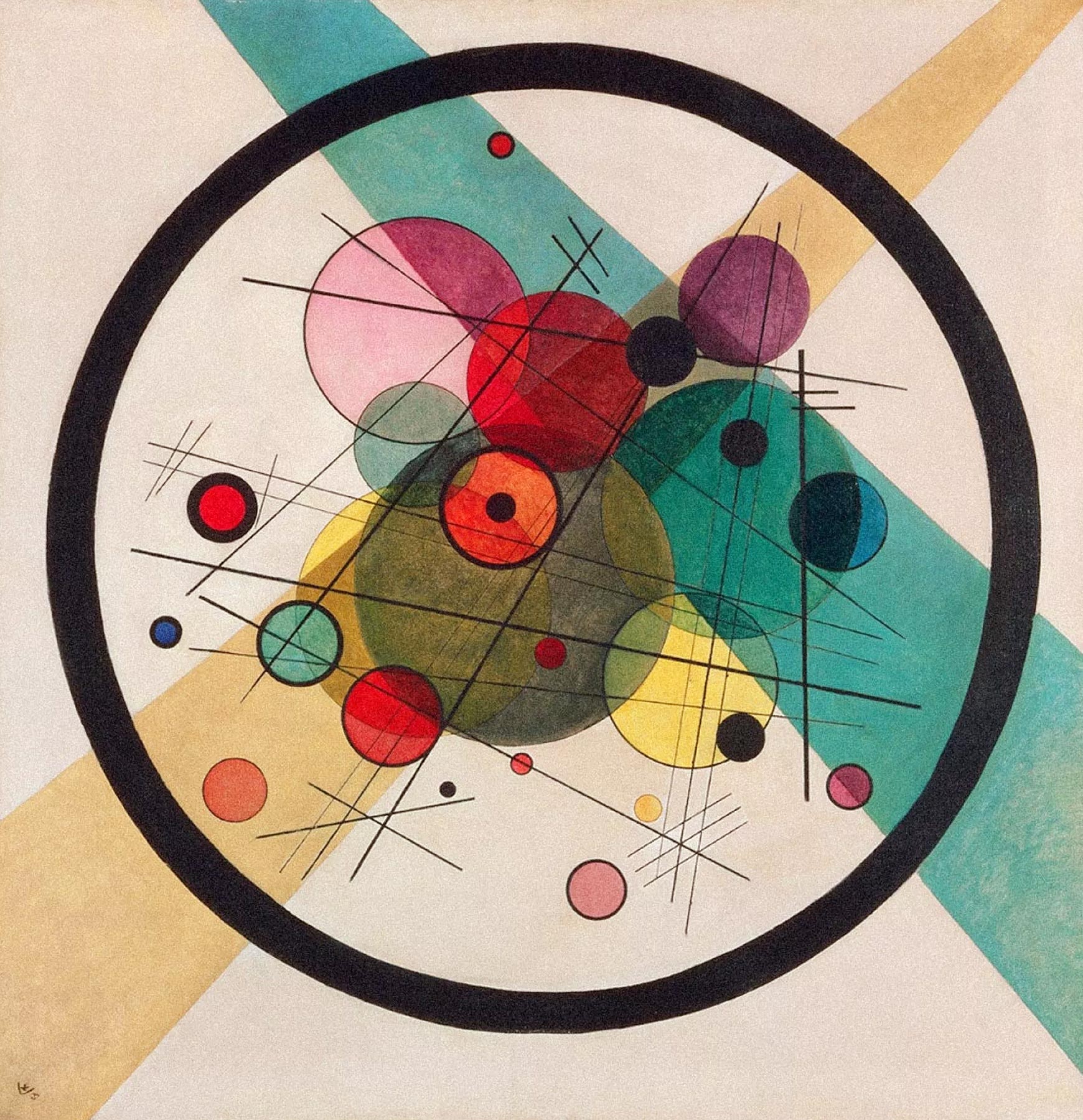 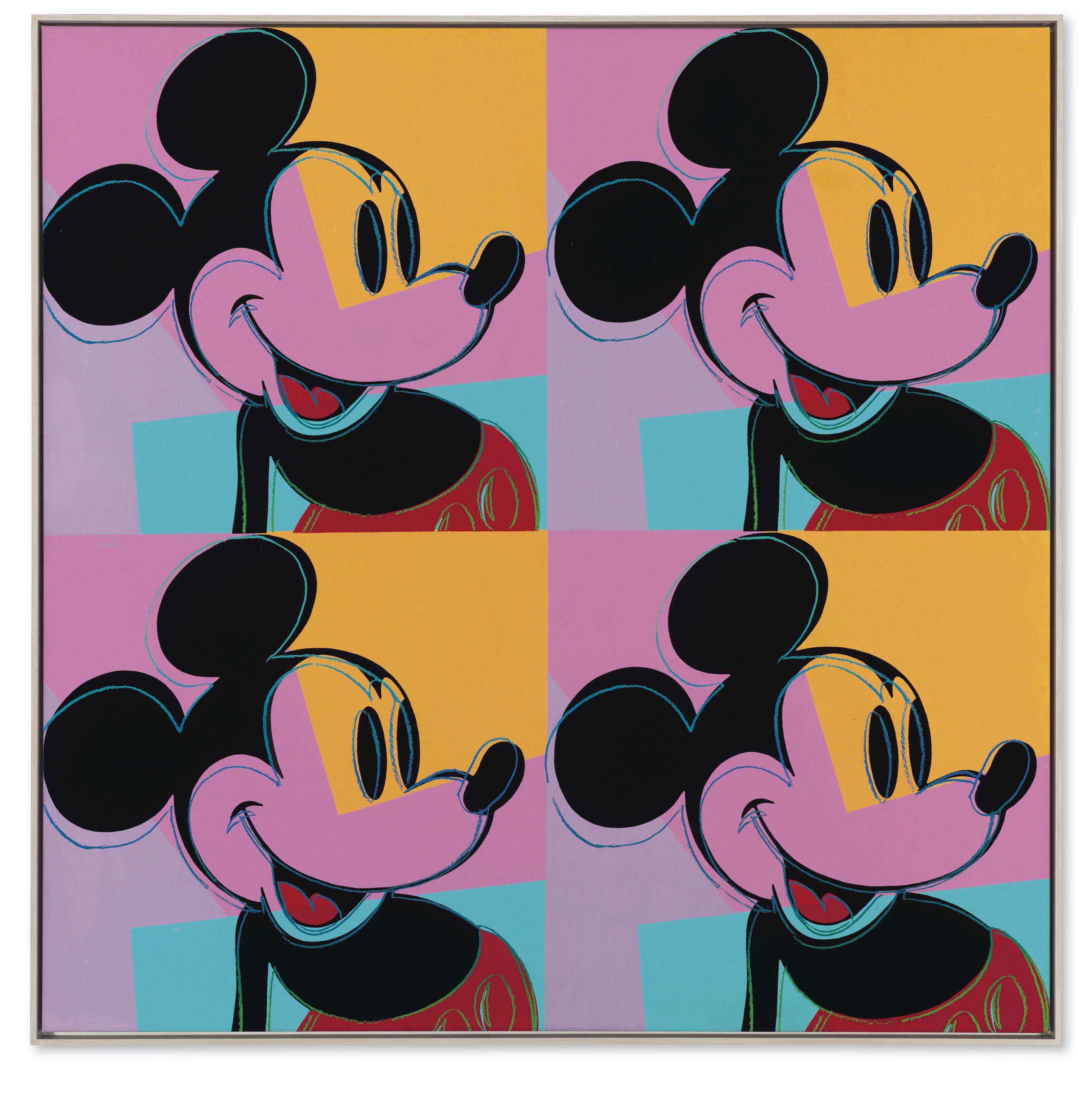 Lichtenstein: 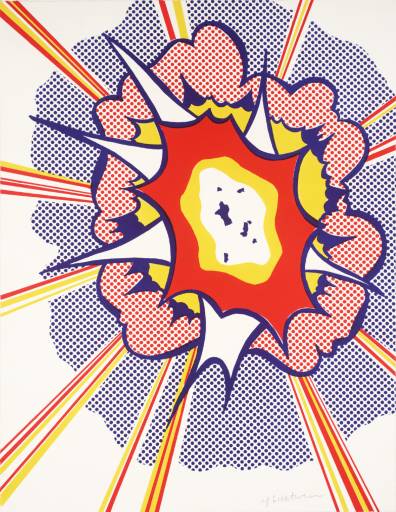 You can re-create any piece of artwork by one of these artists, you do not have to use the ones I’ve included – these are just examples. 